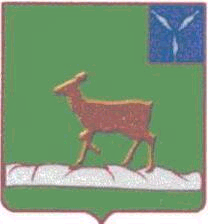 АДМИНИСТРАЦИЯИВАНТЕЕВСКОГО МУНИЦИПАЛЬНОГО РАЙОНАСАРАТОВСКОЙ ОБЛАСТИП О С Т А Н О В Л Е Н И Е  От 22.03.2018 г. № 160                                                             с. ИвантеевкаОб утверждении Положения об организации освещения улиц и установки указателей с названиями улиц и номерами домов          В соответствии с Федеральным законом от 06.10.2003 № 131-ФЗ «Об общих принципах организации местного самоуправления в РФ», руководствуясь Уставом Ивантеевского муниципального района, администрация Ивантеевского муниципального района, ПОСТАНОВЛЯЕТ:           1. Утвердить Положение об организации освещения улиц и установки указателей с названиями и номерами домов в Ивантеевском муниципальном образовании, Ивантеевского муниципального района.           2.Настоящее постановление необходимо разместить на официальном сайте администрации Ивантеевского муниципального района Саратовской области.           3.Настоящее постановление вступает в силу со дня его официального опубликования на официальном сайте администрации Ивантеевского муниципального района Саратовской области.   4. Контроль за исполнением настоящего постановления возложить на заместителя главы администрации Ивантеевского муниципального района  Ю.Н. Савенкова.Приложение к постановлениюадминистрации Ивантеевскогомуниципального районаот22.03.2018 г. №160ПОЛОЖЕНИЕ ОБ ОРГАНИЗАЦИИ ОСВЕЩЕНИЯ УЛИЦ И УСТАНОВКИ УКАЗАТЕЛЕЙ С НАЗВАНИЯМИ УЛИЦ И НОМЕРАМИ ДОМОВ В ИВАНТЕЕВСКОМ МУНИЦИПАЛЬНОМ ОБРАЗОВАНИИ1. Общие положения          1.1. Настоящее Положение разработано в соответствии с Федеральным законом «Об общих принципах организации местного самоуправления в Российской Федерации», постановлением Государственного комитета Российской Федерации по строительству и жилищно-коммунальному комплексу от 27.09.2003 № 170 «Об утверждении Правил и норм технической эксплуатации жилищного фонда», действующим СНиП 23-05-95 «Естественное и искусственное освещение», ГОСТ Р 50597-93 «Автомобильные дороги и улицы, требования к эксплуатационному состоянию, допустимому по условиям обеспечения безопасности дорожного движения», Уставом Ивантеевского муниципального района.          1.2. Настоящее Положение определяет правила организации освещения улиц и установки информационных указателей с названиями улиц и номерами домов для организаций всех форм собственности и собственников объектов недвижимости на территории городского поселения.2. Полномочия органов местного самоуправления          2.1. Принятие Положения об организации освещения улиц и установки указателей с названиями улиц и номерами домов в Ивантеевском муниципальном образовании.          2.2. Установление объема финансирования, необходимого для организации освещения улиц и установки указателей с названиями улиц и номерами домов в Ивантеевском муниципальном образовании.          2.3. Принятие иных нормативных правовых актов об организации освещения улиц и установки указателей с названиями улиц и номерами домов .          2.4. Координация деятельности органов местного самоуправления городского поселения в области организации освещения улиц и установки указателей с названиями улиц и номерами домов.          2.5. Осуществление контроля за деятельностью специализированных предприятий, обеспечивающих в границах городского поселения освещение улиц и установку указателей с названиями улиц и номерами домов.          2.6. Контроль за техническим обслуживанием, ремонтом и строительством сетей уличного освещения.          2.7. Разработка и утверждение графика включения и отключения уличного освещения городского поселения, а также лимит потребления электроэнергии по уличному освещению на территории Ивантеевского муниципального образования.          2.8. Контроль за отключением и включением светильников уличного освещения.          2.9. Определение количества точек уличного освещения на основании перечня сетей уличного освещения городского поселения, в котором указано количество светильников, расположенных на улицах и установленная мощность.          2.10. Инвентаризация существующих сетей уличного освещения на территории Ивантеевского муниципального образования.          2.11. Осуществление иных полномочий в соответствии с действующим законодательством.3. Организация уличного освещения          3.1. Схемой развития и реконструкции сельских электрических сетей с учетом решений устанавливается выбор светильников, опор, их шага, расстановки и конструктивного исполнения.          3.2. Включение наружного освещения улиц и дорог согласно распоряжению администрации.          3.3. Включение и отключение уличного освещения на территории городского поселения производится по графику, согласованному с организацией осуществляющей обслуживание сетей уличного освещения.          3.4. Отказы в работе наружных осветительных установок, связанные с обрывом электрических проводов или повреждением опор, должны устраняться немедленно после обнаружения.          3.5. Учет потребляемой электроэнергии для уличного освещения производится по показаниям электросчетчиков, установленных на трансформаторных подстанциях.          3.6. Техническое обслуживание, капитальный ремонт, реконструкция и строительство сетей уличного освещения производится предприятиями (организациями), осуществляющими обслуживание сетей уличного освещения на основании муниципального контракта, утвержденного постановлением администрации Ивантеевского муниципального района.          3.7. Контроль и содержание уличного освещения осуществляется предприятиями, осуществляющими обслуживание сетей уличного освещения.          3.8. Финансовое обеспечение организации уличного освещения осуществляется за счет средств бюджета муниципального образования, допускается привлечение инвестиций и других источников финансирования, предусмотренных действующим законодательством.4. Порядок установки указателей с названиями улиц и номерами домов          4.1. Указатели улиц и номерные знаки на фасадах жилых домов и прочих зданий размещаются в соответствии со следующими требованиями:          - разработка проекта указателей улиц производится за счет средств местного бюджета;          - установку, ремонт и содержание указателей улиц производят соответствующие организации.          4.2. Аншлаги (указатели) наименования улицы, переулка, площади, проспекта устанавливаются на стендах зданий, расположенных на перекрестках, с обеих сторон здания;          - высота цифр, обозначающих номер дома, должна составлять 15 - 20 см, высота букв в наименовании улицы, переулка, площади, проспекта - 8 - 12 см.          4.3. Номерные знаки и указатели улиц располагаются с левой стороны здания (за левую и правую стороны здания следует принимать положение объекта, если смотреть на него со стороны проезда):          - на главных фасадах со стороны уличных проездов;          - на дворовых фасадах со стороны внутриквартальных проездов.          4.4. Номерные знаки и указатели улиц в вечернее и ночное время могут быть освещены.          4.5. Изготовление (реставрация, ремонт) и установка номерных знаков и указателей улиц на фасадах зданий осуществляется:          - на объектах муниципального жилого фонда - за счет средств местного бюджета предприятиями муниципально-бюджетного управления;          - на объектах муниципального нежилого фонда - за счет средств балансодержателя или арендатора по договору;          - на объектах иных форм собственности - за счет средств собственников объектов недвижимости.5. Полномочия Администрации           5.1. К полномочиям Администрации относятся:          5.1.1. Осуществление контроля за деятельностью специализированных предприятий, обеспечивающих в границах села освещение улиц и установку указателей с названиями улиц и номерами домов.          5.1.2. Контроль за техническим обслуживанием, ремонтом и строительством сетей уличного освещения.          5.1.3. Разработка и утверждение графиков включения и отключения установок наружного (уличного) освещения, составленных с учетом времени года, а также лимит потребления электроэнергии по уличному освещению на территории с. Ивантеевка.          5.1.4. Контроль за отключением и включением светильников уличного освещения.          5.1.5. Определение количества точек уличного освещения на основании перечня сетей уличного освещения, в котором указано количество светильников, расположенных на улицах и установленная мощность.          5.1.6. Инвентаризация существующих сетей уличного освещения на территории Ивантеевского муниципального образования.          5.1.7. Издание правовых актов о присвоении почтового адреса объектам недвижимости на территории Ивантеевского муниципального образования.          5.1.8. Заключение договоров с предприятиями, осуществляющими установку указателей с названиями улиц и номеров домов, а также приборов электрического освещения улиц.          5.1.9. Осуществление иных полномочий в соответствии с действующим законодательством.6. Ответственность юридических и физических лиц за нарушение настоящего Положения          6.1. Контроль над соблюдением Положения осуществляют:          - организация, осуществляющая обслуживание сетей и приборов освещения;          - администрация Ивантеевского муниципального района.7. Финансовое обеспечение организации уличного освещения и установки указателей с названиями улиц и номерами домов          7.1. Финансовое обеспечение организации уличного освещения осуществляется за счет средств местного бюджета, допускается привлечение инвестиций и других источников финансирования, предусмотренных действующим законодательством.          7.2. Финансовое обеспечение организации установки указателей с названиями улиц и номерами домов на территории с. Ивантеевка Ивантеевского муниципального района осуществляется за счет средств местного бюджета, средств собственников, арендаторов зданий, жилых домов и сооружений.Верно:Управляющая  делами администрацииИвантеевского муниципального района                               А.М. ГрачеваГлава Ивантеевскогомуниципального района  В.В. Басов